REQUERIMENTO Nº 1087/2014Requer informações sobre a situação dos ambulantes da Praça João XXIII com a revitalização da mesma, neste município.Senhor Presidente,Senhores Vereadores, CONSIDERANDO que, a região do terminal urbano irá passar por um processo amplo de revitalização;CONSIDERANDO que, deve abrigar a parte funcional do Poder Público e uma área organizada para os comerciantes que estão instalados ali;REQUEIRO que, nos termos do Art. 10, Inciso X, da Lei Orgânica do município de Santa Bárbara d’Oeste, combinado com o Art. 63, Inciso IX, do mesmo diploma legal, seja oficiado Excelentíssimo Senhor Prefeito Municipal para que encaminhe a esta Casa de Leis as seguintes informações:         1º) Quando vai ser iniciado o processo de revitalização da praça João XXIII ?                                 2º) No processo de revitalização, a prefeitura ira destinar um local para os ambulantes trabalharem ?            3º) Quiosques serão construídos na praça?  Se sim, que tipo de construção (material) ?             4º) Será aberta licitação para explorarem tais quiosques ou os ambulantes já existentes terão prioridade de usufruírem este espaço?Justificativa:Ambulantes estão preocupados com as obras de revitalização da praça e tem nos procurado para saber mais detalhes, principalmente se irão continuarcomercializando seus produtos e trabalhando.Plenário “Dr. Tancredo Neves”, em 09 de dezembro de 2.014.Celso Ávila-vereador-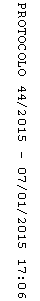 